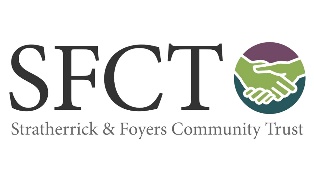 Please refer to the Non-Constituted Group for Community Benefit Grant Guidance Notes. They will help you to complete this form.  If you need any additional help or have any questions about eligibility or assembling the supporting information please contact the Trust’s Fundraisers:  sharon@sfctrust.org.uk or sarah@sfctrust.org.uk Stratherrick and Foyers Community Trust Ltd. is a company limited by guarantee, Registered in Scotland, SC270423 at The Wildside Centre, Whitebridge, Inverness, IV2 6UN.  Funding for these Trust grants originates from community benefit payments made by SSE, Greencoat UK Wind and other renewable energy generators in Stratherrick.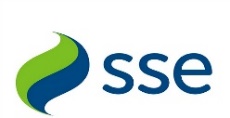 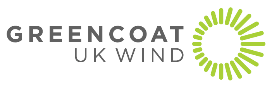 --- End of application form ---Section One – Applicant and Contact Details        Please do not use this form if your group has a constitution. Section One – Applicant and Contact Details        Please do not use this form if your group has a constitution. Name of Applicant Address PostcodeTelephone numberse-mail addressSection Two  - Details of your application Section Two  - Details of your application 1Please describe your project and plan - and include important dates.2Who will benefit from this project and in what way?3What is the total cost of the project?4Which other sources of funding have been sought and what was the response?5Please state the amount of grant you are applying for from the Trust from this scheme. (Maximum grant £1,000)££Section Three – Is there any further information you would like to provide in support of your application?This could include details of the contribution volunteers will make to the project.Section Four – Declaration and Signature By signing this form belowI certify the information contained in this application is correct.I understand that decisions made by Stratherrick and Foyers Community Trust are final.I agree to my personal details and data supplied on this form being used by Stratherrick and Foyers Community Trust and shared with the Trust’s funders, in accordance with their published Privacy Statement and Data Protection Policy, available at www.stratherrickcommunity.org.uk .I understand that any grant award will be publicised by Stratherrick and Foyers Community Trust.Name of Applicant (please print) Signature of Applicant Date  Remember to include quotations, pricelists etc., as applicable, and any other supporting information.